РАБОЧИЙ ЛИСТ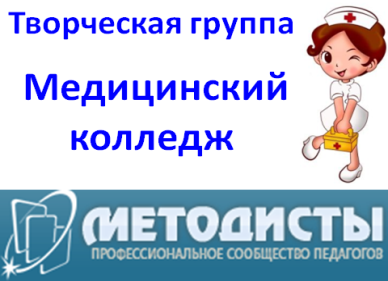 участника Всероссийского конкурса психолого-педагогических знаний"Педагогический марафон - 2014"Результаты выполнения конкурсных заданийКритерии оценки выполнения конкурсных заданийЗа каждый правильный ответ начисляется 1 балл.Победитель должен набрать 30 балловПобедитель I степени - от 28 до 29 баллов.Победитель II степени - 26 до 27 баллов.Победитель III степени - от 24 до 25 баллов.Лауреат - от 21 до 23 баллов.Сертификат участника получают конкурсанты, набравшие  20 баллов и менее.Результат участия в конкурс Ефимова вера сергеевна                                                                                 (ФИО заполняет конкурсант)Количество набранных  баллов - ___________________                                                                                (заполняет член жюри)Член жюри -  _________________________                                        (ФИО)ФамилияеФИМОВА ИмяВЕРА ОтчествоСЕРГЕЕВНАДолжностьУЧИТЕЛЬ МАТЕМАТИКИМесто работы полностью МУНИЦИПАЛЬНОЕ ОБРАЗОВАТЕЛЬНОЕ УЧРЕЖДЕНИЕ «кУШАЛИНСКАЯ СРЕДНЯЯ ОБЩЕОБРАЗОВАТЕЛЬНАЯ ШКОЛА»№ заданияОтветконкурсантаСовпадение с эталоном(заполняет член жюри)№ заданияОтветконкурсантаСовпадение с эталоном(заполняет член жюри)№ заданияОтветконкурсантаСовпадение с эталоном(заполняет член жюри)1Г11А21Г2А12В22В3А13Г23Г4В14Г24А5А15В25Г6В16В26Г7А17Б27Г8Г18Г28МЕЛАНХОЛИК9Б19Г29ХОЛЕРИК10Г20Б30САНГВИНИК